ПРОТОКОЛподведения итогов Всероссийского конкурс-фестиваля чтецов и литературных постановок «Дарите детям радость»Председатель жюри,Заслуженный работник культуры РФ					Н.Н. ЗалученоваЧлены жюри:				Т.В. Клестова					К.А. Околита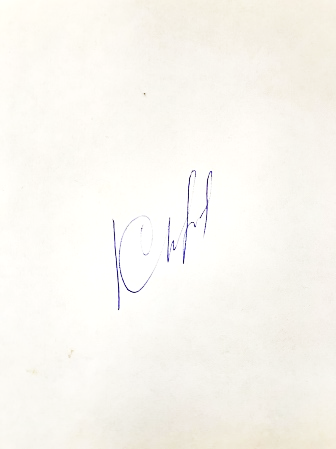 ФИО участника, коллективаНоминацияВозрастная группаУчебное заведениеРезультатТеатральная студия "КОТ" МКУДО "Каширская ДШИ"Литературно-музыкальная композицияМладшая группа (8-9 лет включительно)МКУДО "Каширская ДШИ"Лауреат I степени3 "Б" класс КОГОБУ СШ пгт Суна Кировской областиТеатральная постановкаМладшая группа (8-9 лет включительно)КОГОБУ СШ пгт Суна Кировской областиДипломант III степениДетская театральная студия "Затейники"Театральная постановкаМладшая группа (8-9 лет включительно)МБУ "Дворец культуры г. Котовска"Лауреат II степениАндреев ВадимТеатральная постановкаСредняя группа (10-12 лет включительно)МБОУ СОШ с УИОП "Железнодорожный образовательный центр"Дипломант III степениТеатральная студия "Бенефис"Театральная постановкаСтаршая группа (13-16 лет включительно)Муниципальное общеобразовательное бюджетное учреждение "Средняя общеобразовательная школа "Янинский центр образования"Лауреат II степениБондаренко Артем МихайловичЧтец (соло)Дошкольники (до 7 лет включительно)Муниципальное бюджетное дошкольное образовательное учреждение "Детский сад №29 "Журавушка"Лауреат I степениБурцева Мария ПавловнаЧтец (соло)Дошкольники (до 7 лет включительно)Муниципальное бюджетное дошкольное образовательное учреждение "Детский сад №29 "Журавушка"Лауреат III степениДадышева Дарья ВячеславовнаЧтец (соло)Дошкольники (до 7 лет включительно)Муниципальное бюджетное образовательное учреждение г. Владимира «Средняя общеобразовательная школа № 31 имени Героя Советского Союза С.Д. Василисина»Дипломант III степениЖелнова Ксения РомановнаЧтец (соло)Дошкольники (до 7 лет включительно)МБДОУ "Детский сад "Золотая рыбка", г.Уварово, Тамбовская областьДипломант IЗарубина Мария ЕвгеньевнаЧтец (соло)Дошкольники (до 7 лет включительно)МБОУ СОШ №14 г.КироваЛауреат I степениИлясова Ксения ДенисовнаЧтец (соло)Дошкольники (до 7 лет включительно)МБДОУ д/с №16 "Ласточка" г .Котовск Тамбовской областиЛауреат III степениИсаева Ева ЮрьевнаЧтец (соло)Дошкольники (до 7 лет включительно)МБДОУ "Детский сад "Золотая рыбка" г. Уварово Тамбовская областьБлагодарственное письмоКарпухин Егор СергеевичЧтец (соло)Дошкольники (до 7 лет включительно)Муниципальное бюджетное общеобразовательное учреждение "Центр образования №12"Дипломант II степениКочанова Ника КирилловнаЧтец (соло)Дошкольники (до 7 лет включительно)МБДОУ "Детский сад "Медвежонок"Лауреат II степениКраснослободцева Александра АлександровнаЧтец (соло)Дошкольники (до 7 лет включительно)МБДОУ "Детский сад "Медвежонок"Лауреат III степениЛосев Глеб АртёмовичЧтец (соло)Дошкольники (до 7 лет включительно)МБДОУ "Детский сад №70"Дипломант III степениМацнева Ульяна АндреевнаЧтец (соло)Дошкольники (до 7 лет включительно)Муниципальное бюджетное дошкольное образовательное учреждение "Детский сад №29 "Журавушка"Дипломант IМухина Алиса КонстантиновнаЧтец (соло)Дошкольники (до 7 лет включительно)Муниципальное бюджетное общеобразовательное учреждение «ЦО №12» (МООД, Литейная 34) , г. ТулаЛауреат III степениНеретин Никита АндреевичЧтец (соло)Дошкольники (до 7 лет включительно)Муниципальное бюджетное дошкольное образовательное учреждение "Детский сад №3 "Хрустальный башмачок"Дипломант IПетрова Дарья ВячеславовнаЧтец (соло)Дошкольники (до 7 лет включительно)МБОУ "Школа № 135 г. Казани"Дипломант II степениПетровских Анастасия ЮрьевнаЧтец (соло)Дошкольники (до 7 лет включительно)МБУ ДО ДШИ-1 г. ОмутнинскаДипломант IПлешанкова Мария СергеевнаЧтец (соло)Дошкольники (до 7 лет включительно)МБДОУ "Детский сад "Золотая рыбка" г. Уварово Тамбовская областьЛауреат III степениПолтьев Тимур АлексеевичЧтец (соло)Дошкольники (до 7 лет включительно)Муниципальное бюджетное дошкольное образовательное учреждение "Детский сад №29 "Журавушка"Дипломант II степениПопов Никита ОлеговичЧтец (соло)Дошкольники (до 7 лет включительно)МАДОУ "Детский сад "Маленький принц", г. ТамбовДипломант IПочашев Никита ЕгоровичЧтец (соло)Дошкольники (до 7 лет включительно)МБДОУ "Пудемский детский сад"Дипломант II степениПуговкина Татьяна ДенисовнаЧтец (соло)Дошкольники (до 7 лет включительно)Муниципальное автономное общеобразовательное учреждение средняя общеобразовательная школа 22Дипломант IСкворцова Милана НиколаевнаЧтец (соло)Дошкольники (до 7 лет включительно)МБДОУ "Детский сад "Золотая рыбка", г.Уварово, Тамбовская областьДипломант III степениТарураев ГлебЧтец (соло)Дошкольники (до 7 лет включительно)МБУ "Дворец культуры г. Котовска" детская театральная студия "Затейники"Благодартсвенное письмоТрухин Никита ЕвгеньевичЧтец (соло)Дошкольники (до 7 лет включительно)Муниципальное бюджетное общеобразовательное учреждение "Центр образования №12"Дипломант IШакуров Артем АлександровичЧтец (соло)Дошкольники (до 7 лет включительно)МБУ ДО ДШИ-1 г. ОмутнинскаДипломант IШумов Михаил АлександровичЧтец (соло)Дошкольники (до 7 лет включительно)Муниципальное бюджетное общеобразовательное учреждение "Центр образования №12"Дипломант IЗайнетдинов Данил РустемовичЧтец (соло)Младшая группа (8-9 лет включительно)Средняя общеобразовательная школа №135 с углубленным изучением отдельных предметов города КазаньДипломант II степениИзместьев Владислав ВасильевичЧтец (соло)Младшая группа (8-9 лет включительно)КОГОБУ СШ п.СунаДипломант II степениМедведева Мария АнатольевнаЧтец (соло)Младшая группа (8-9 лет включительно)Городская Классическая ГимназияЛауреат I степениМикрюкова Александра ВладимировнаЧтец (соло)Младшая группа (8-9 лет включительно)Кировское областное государственное общеобразовательное бюджетное учреждение "Средняя школа с углубленным изучением отдельных предметов г.Нолинска"Лауреат II степениМихайлова Наталья АнатольевнаЧтец (соло)Младшая группа (8-9 лет включительно)МОБУ "СОШ "Муринский ЦО1"Лауреат II степениРоманова Юлия МаксимовнаЧтец (соло)Младшая группа (8-9 лет включительно)г.Якутск, МОБУ Городская Классическая Гимназия 8Лауреат II степениРоманова Юлия МаксимовнаЧтец (соло)Младшая группа (8-9 лет включительно)г. Якутск, МОБУ Городская Классическая ГимназияДипломант III степениСкосарева КсенияЧтец (соло)Младшая группа (8-9 лет включительно)МБУ "Дворец культуры г. Котовска" детская театральная студия "Затейники"Лауреат I степениСтепанов НикитаЧтец (соло)Младшая группа (8-9 лет включительно)МБУ "Дворец культуры г. Котовска" детская театральная студия "Затейники"Лауреат I степениШмелёва АннаЧтец (соло)Младшая группа (8-9 лет включительно)МБУ "Дворец культуры г. Котовска"Дипломант III степениБазайченко Дарья ПавловнаЧтец (соло)Средняя группа (10-12 лет включительно)Муниципальное бюджетное общеобразовательное учреждение средняя общеобразовательная школа г. МамоновоЛауреат II степениБарнаков Александр СергеевичЧтец (соло)Средняя группа (10-12 лет включительно)МБОУ Покровская СОШДипломант III степениБеткина Варвара ЕвгеньевнаЧтец (соло)Средняя группа (10-12 лет включительно)Муниципальное бюджетное общеобразовательное учреждение "Средняя общеобразовательная школа №135 с углубленным изучением отдельных предметов" Кировского района г. КазаниДипломант I степениБукреева Ангелина ЮрьевнаЧтец (соло)Средняя группа (10-12 лет включительно)МКУ ДО "Нижнедевицкий Дом пионеров и школьников"Дипломант II степениБычуткина София ВладиславовнаЧтец (соло)Средняя группа (10-12 лет включительно)МКУДО "Каширская ДШИ"Лауреат I степениВасильева Мария Александровна, театральная студия "Бенефис"Чтец (соло)Средняя группа (10-12 лет включительно)Муниципальное общеобразовательное бюджетное учреждение "Средняя общеобразовательная школа "Янинский центр образования"Дипломант III степениВятчанникова Евгения СергеевнаЧтец (соло)Средняя группа (10-12 лет включительно)МБОУ «Лицей №35» Нижнекамского муниципального района Республики ТатарстанЛауреат II степениГатауллина Камила ИльязовнаЧтец (соло)Средняя группа (10-12 лет включительно)МОБУ СОШ Янинский ЦОДипломант I степениГонашилина Полина ВикторовнаЧтец (соло)Средняя группа (10-12 лет включительно)МБОУ СОШ №6 г.СалехардБлагодарственное письмоГончарова Елизавета ЯрославовнаЧтец (соло)Средняя группа (10-12 лет включительно)Театральная студия «Бенефис» МОБУ «СОШ «ЯНИНСКИЙ ЦО»Лауреат III степениЗотов Егор СергеевичЧтец (соло)Средняя группа (10-12 лет включительно)МОУ Покровская СШ МО "Цильнинский район" Ульяновской областиДипломант III степениИсмаилова Элина Казбековна Театральная студия "Бенефис"Чтец (соло)Средняя группа (10-12 лет включительно)Муниципальное общеобразовательное бюджетное учреждение "Средняя общеобразовательная школа "Янинский центр образования"Дипломант III степениКинозерова Елизавета ПавловнаЧтец (соло)Средняя группа (10-12 лет включительно)МОБУ "СОШ " Янинский ЦО"Лауреат II степениКосенков АлександрЧтец (соло)Средняя группа (10-12 лет включительно)МБУ "Дворец культуры г. Котовска" детская театральная студия "Затейники"Ларует II степениКруглова Яна РомановнаЧтец (соло)Средняя группа (10-12 лет включительно)МОБУ СОШ»Янинский ЦО»Дипломант I степениЛучкин Матвей КонстантиновичЧтец (соло)Средняя группа (10-12 лет включительно)МБОУ СОШ №6 г.СалехардДипломант III степениМалыхина Оксана ВладимировнаЧтец (соло)Средняя группа (10-12 лет включительно)МКУ ДО "Нижнедевицкий Дом пионеров и школьников"Дипломант III степениМалышева Милана ВажевнаЧтец (соло)Средняя группа (10-12 лет включительно)МОБУ "СОШ "Янинский ЦО "Дипломант I степениМаньедаев Семён СтепановичЧтец (соло)Средняя группа (10-12 лет включительно)МБОУ Покровская СОШДипломант III степениМаркина Арина СергеевнаЧтец (соло)Средняя группа (10-12 лет включительно)муниципальное бюджетное общеобразовательное учреждение «Умётская агроинженерная школа имени Героя Социалистического Труда П.С. Плешакова»Лауреат I степениНазаренко ВладиславаЧтец (соло)Средняя группа (10-12 лет включительно)Муниципальное бюджетное общеобразовательное учреждение средняя общеобразовательная школа г. МамоновоДипломант I степениПархоменко Антонина АлексеевнаЧтец (соло)Средняя группа (10-12 лет включительно)муниципальное бюджетное общеобразовательное учреждение cредняя общеобразовательная школа № 1 (МБОУ СОШ № 1)Лауреат II степениПодобина Ника СергеевнаЧтец (соло)Средняя группа (10-12 лет включительно)Муниципальное бюджетное общеобразовательное учреждение средняя общеобразовательная школа с.Сергеевка Хабаровского муниципального района Хабаровского краяДипломант II степениПунгин Егор ВладимировичЧтец (соло)Средняя группа (10-12 лет включительно)Муниципальное бюджетное общеобразовательное учреждение "Средняя общеобразовательная школа №45 им.А.П.Гайдара" г. КироваДипломант IСвечников Артём МихайловичЧтец (соло)Средняя группа (10-12 лет включительно)Муниципальное бюджетное общеобразовательное учреждение "Средняя общеобразовательная школа №45 им.А.П.Гайдара" г. КироваДипломант III степениСоболев Захар СергеевичЧтец (соло)Средняя группа (10-12 лет включительно)МБОУ «Лицей № 177» г. КазаньЛауреат I степениЧеснаков Максим Павлович Театральная студия БенефисЧтец (соло)Средняя группа (10-12 лет включительно)Муниципальное общеобразовательное бюджетное учреждение "Средняя общеобразовательная школа "Янинский центр образования"Благодарственное письмоБабкина Анастасия ЕвгеньевнаЧтец (соло)Старшая группа (13-16 лет включительно)Театр-студия «Зазеркалье»Дипломант III степениДмитриева Виктория АндреевнаЧтец (соло)Старшая группа (13-16 лет включительно)МБОУ "Куракинская средняя общеобразовательная школа"Дипломант III степениДробышева Мария СергеевнаЧтец (соло)Старшая группа (13-16 лет включительно)Театр-студия «Зазеркалье»Дипломант III степениИшевских Арина АлександровнаЧтец (соло)Старшая группа (13-16 лет включительно)МБОУ СОШ № 21 им. В. Федорова г. КовровЛауреат I степениКузнецова Дарья АлексеевнаЧтец (соло)Старшая группа (13-16 лет включительно)Муниципальное бюджетное общеобразовательное учреждение города Коврова «Средняя общеобразовательная школа № 21 имени Владимира Григорьевича Фёдорова»Дипломант I степениМоргулец Галина ВалентиновнаЧтец (соло)Старшая группа (13-16 лет включительно)Муниципальное общеобразовательное учреждение - средняя общеобразовательная школа №3 гоода Аткарска Саратовской области имени Героя Советского Союза Антонова Владимира СемёновичаЛауреат II степениМухутдинова Ясмина РуслановнаЧтец (соло)Старшая группа (13-16 лет включительно)МБОУ "Татарская гимназия №11"Советского района г.Казани, ТатарстанЛауреат III степениПахолков КириллЧтец (соло)Старшая группа (13-16 лет включительно)Муниципальное бюджетное общеобразовательное учреждение средняя общеобразовательная школа г. МамоновоДипломант III степениСулейманова Ангелина ДаниловнаЧтец (соло)Старшая группа (13-16 лет включительно)Муниципальное общеобразовательное бюджетное учреждение средняя общеобразовательная школа села Алькино МР Салаватский районДипломант III степениСутягина Анастасия АндреевнаЧтец (соло)Старшая группа (13-16 лет включительно)Муниципальное бюджетное общеобразовательное учреждение города Коврова «Средняя общеобразовательная школа № 21 имени Владимира Григорьевича Фёдорова»Дипломант III степениФатыхов Амир НаилевичЧтец (соло)Старшая группа (13-16 лет включительно)Муниципальное бюджетное общеобразовательное учреждение "Гимназия №175" Советского района г.КазаниЛауреат I степениФещенко Кирилл ВитальевичЧтец (соло)Старшая группа (13-16 лет включительно)МОУ "Пчевская СОШ им.Садыка Джумабаева"Лауреат III степениЯглямунова Эвелина ЯнтимеровнаЧтец (соло)Старшая группа (13-16 лет включительно)Муниципальное общеобразовательное бюджетное учреждение средняя общеобразовательная школа села Алькино МР Салаватский районБлагодарственное письмо